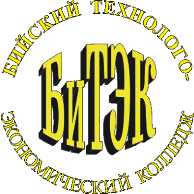 Автономная некоммерческая профессиональная образовательная организация«Бийский технолого-экономический колледж».программа «Психолого-педагогическое сопровождение адаптации ПЕРВОКУРСНИКОВ к УСЛОВИЯМ ПРОФЕССИОНАЛЬНОГО ОБРАЗОВАНИЯ В АНПОО «БиТЭК».Составитель программы: Космачева Н.К., педагог-психологБийскЦель программы Осуществление психолого-педагогических мероприятий, способствующих успешной адаптации обучающихся нового набора к образовательно-воспитательному процессу в колледже, а также создание комфортной эмоциональной среды для начала  успешной самореализации личности обучающихся.Задачи программыформирование позитивных учебных мотивов;обеспечение механизмов оптимизации периода адаптации в условиях нового учебного заведения с учетом психологических особенностей обучающихся-первокурсников;создание благоприятного психолого-педагогического микроклимата в группах, установление и поддержание социального статуса обучающихся в новом коллективе;взаимодействие с обучающимися и родителями, с целью предупреждений отклоняющегося поведения, преодоление трудностей в учебе, решение личностных проблем в адаптационный период;раннее выявление и предупреждение возможных нарушений в период социализации личности обучающегося  посредством психодиагностики и консультирования;повышение психолого-педагогическую компетентность педагогов, обучающихся и их родителей, используя различные формы и методы пропаганды психологических знаний;выявление дезадаптированных обучающихся  группы риска;оказание консультативной или иной другой помощи по ликвидации проблемных ситуаций в микросреде обучающихся.Ожидаемые результатыПромежуточные результаты: Своевременное выявление дезадаптивных обучающихся. Оказание психолого-педагогической поддержки и помощи в соответствии с выявленной проблемой.Профилактические мероприятия, способствующие успешной адаптации. Повышение психологической культуры педагогов и родителей в процессе сопровождения адаптации.Итоговые результаты: Снятие у обучающихся психологического напряжения. Повышение у обучающихся уверенности в себе.Формирование готовности к самопознанию и самосовершенствованию.СОДЕРЖАНИЕ ПРОБЛЕМЫ И ОБОСНОВАНИЕ НЕОБХОДИМОСТИ ЕЕ РЕШЕНИЯ ПРОГРАММНЫМИ МЕТОДАМИФормирование конкурентоспособного молодого специалиста, разносторонне образованного, нестандартно мыслящего, обладающего широким кругозором профессионала, граждански активного, духовно, нравственно и профессионально подготовленного к работе по избранной специальности является важнейшей задачей, которая стоит перед образовательными учреждениями среднего профессионального образования. С момента зачисления обучающихся в колледж начинается работа по их адаптации к новой жизни. Целью педагогического процесса в АНПОО «БиТЭК»является создание условий для формирования гармонично развитой личности, с мировоззренческими позициями и установками в отношении обучения и профессии, обеспечивающие способность и готовность выпускника к высоким достижениям для общества. Первый год обучения в колледже особенно труден для обучающегося.  Переходный период от обучения в школе к обучению в системе СПО характеризуется значительными изменениями места юноши или девушки в системе доступных им отношений, да и всего образа жизни в целом. Поэтому организации работы с первокурсниками по их адаптации к обучению в колледже должно быть уделено очень большое внимание.Адаптация – это процесс изменения характера связей, отношений обучающихся к содержанию и организации учебно-воспитательного процесса в образовательном учреждении. Степень социальной адаптации первокурсника в колледже определяет множество факторов: индивидуально-психологические особенности человека, его личностные, деловые и поведенческие качества, ценностные ориентации, академическая активность, состояние здоровья, социальное окружение, статус семьи и т. д. Для одних процесс адаптации протекает легко, безболезненно, другие обучающиесяеще долгое время после поступления не могут влиться в новый коллектив, усвоить новые требования и правила. Опыт работы показывает, что ряд факторов мешает успешной адаптации первокурсников к обучению в колледже: - недостаточная способность обучающихся к успешной самостоятельной работе с большим объемом учебной информации;- большая учебную загруженность;-   низкий социальный статус в группе;- несформированность социальной компетентности(неумение разрешать конфликты, отстаивать свою точку зрения, вступать в конструктивный диалог. Таким образом, становится очевидной необходимость поиска путей активизации социально-психологических и педагогических условий, способных обеспечить процесс адаптации студентов нового набора. Этим и объясняется необходимость создания данной программы. 2.ПСИХОЛОГИЧЕСКИЕ ОСОБЕННОСТИ  ВОЗРАСТА ПОТЕНЦИАЛЬНЫХ УЧАСТНИКОВ ПРОГРАММЫМировоззрение тесно связано с решением в юности смысложизненных проблем, осознанием и осмыслением своей жизни не как цепочки случайных разрозненных событий, а как цельного направленного процесса, имеющего преемственность и смысл. Центральное психологическое новообразование юношеского возраста - становление устойчивого самосознания и стабильного образа "Я". В это время отмечается тенденция подчеркнуть собственную индивидуальность, непохожесть на других. У юношей формируется собственная модель личности, с помощью которой они определяют свое отношение к себе и другим. Причем в этом возрасте усиливается внимание к личностным, внутренним качествам людей, а внимание к внешности, одежде, манерам снижается. Эмоциональная сфера в этом возрасте характеризуется периодическим переживанием неудовлетворенности жизнью, собой, другими людьми. При неадекватном педагогическом воздействии такие состояния могут стать причиной деструктивных тенденций в поведении. Но при обращении энергии этих эмоциональных состояний на решение сложных и значимых для студента задач неудовлетворенность может стать стимулом к конструктивной и плодотворной работе. В новых условиях жизни у молодого человека может возникнуть ложное ощущение свободы, которое обусловливается необходимостью самостоятельно организовывать свою работу и распределять собственные силы. Существует также проблема установления межличностных контактов среди первокурсников. В новой среде по-новому происходит ролевое распределение, и в условиях другой системы отношений студенту приходится самостоятельно "отстаивать" свое положение. 3.СТРУКТУРА И СОДЕРЖАНИЕ ПРОГРАММЫАдаптационная работа начинается с изучения индивидуально-психологических особенностей обучающихся нового набора. Проведение тестирований позволяет выявить психологические особенности личности обучающихся, лидеров в группе и студентов «группы риска», что способствует структурированию дальнейшей работы со всеми категориями обучающихся. В соответствии с результатами психологических исследований, наблюдения и бесед с обучающимися составляются психологические портреты обучающихся  с рекомендациями для руководителей групп.Психологическая адаптация лучше всего осуществляется в коллективе, поэтому разрабатываются рекомендации для сплочения коллектива. В колледже проводятся массовые психологические акции, в которые включаются и первокурсники.Программа работы по психолого-педагогическому обеспечению адаптации рассчитана на весь первый год обучения. Осуществляется в соответствии с общим планом воспитательной  работы колледжа. Работа по реализации программы осуществляется в 4 этапа.4.СРОКИ И ЭТАПЫ РЕАЛИЗАЦИИ ПРОГРАММЫ7.КРИТЕРИИ ОЦЕНКИПоказателями успешной адаптации являются низкий уровень тревожности, фрустрации и агрессивности, высокий уровень учебной мотивации, социометрический статус «предпочитаемого», «лидера» или «звезды» группы, выше среднего уровень социализированности и социальной адаптации. Литература1.Балл, Г.А. Понятие адаптации и его значение для психологии личности // Вопросы психологии. - 1989. - №1.- С. 92-100.2.Бурлачук Л.Ф., Морозов С.М. Словарь – справочник по психодиагностик/ Бурлачук Л.Ф., Морозов С.М.. СПб., 2000.3.Зотова,О.И. Некоторые аспекты социально-психологической адаптации личности // Психологические механизмы регуляции социального поведения. - М., 1979. - С. 220.4.Грецов А., Бедарева Т. Психологические игры для старшеклассников и студентов/Грецов А., Бедарева Т. – СПб.: Питер, 2008.5. Ильин Е.П. Мотивация и мотивы/ Ильин Е.П. - СПб.,2000.6. Овчарова Р.В. Справочная книга школьного психолога/Овчарова Р.В. - М.,1996.7. Психологический тренинг с подростками /Л.Ф. Анн.-СПб.,2003.8. Рогов Е.И. Настольная книга практического психолога./Рогов Е.И. – М.,2001.9.Романова Е.А., Малюнкин А.Б. Рабочая книга социального педагога./Романова Е.А., Малюнкин А.Б. – М.,2002.Рассмотрено:На Педагогическом советеПротокол №1«25» августа 2020г.Утверждаю:                                                          директор АНПОО «БиТЭК»______________ А.В. Киданов«25» августа 2020г.Сроки реализацииЗадачиI этап (сентябрь, ноябрь)определить индивидуально-личностные особенности первокурсников ,сплоченность нового коллектива, изучить мотивацию учения,
оказать психологическую поддержку вхождения бывших абитуриентов в новую образовательно-воспитательную среду.II этап (октябрь- декабрь) выявить основные проблемы адаптации обучающихся  к новым образовательным условиям и указать пути их решения; 
определить «группы риска» и составить планы индивидуальнойи групповой психокоррекционной работы,проведение занятий с элементами тренинга, направленных на сплочение и командообразование.III этап (январь, апрель)Использовать полученную информацию для проведения семинаров классных руководителей, индивидуальных и групповых консультаций педагогов с целью предотвращения проблемных ситуаций в образовательно-воспитательном процессе.
Организовать коррекционно-просветительскую работу с обучающимися для формирования сплоченных коллективов и помощи дезадаптированным обучающимся. 
Проводить консультации и просвещение родителей обучающихся, не адаптировавшихся к работе в новой среде.IV этап (Май, июнь)повторная диагностика уровня адаптированности и включения в группу;изучение результатов психолого-педагогического сопровождения адаптации первокурсников.ЭтапСроки проведенияСодержание мероприятийМетоды (названия тестов, анкет, занятий)ОтветственныеI этапСентябрь ОктябрьНоябрьИзучение инд.-личностных особенностей первокурсников«Опросник Айзенка»«Самооценка психических состояний  (Айзенка)»«Мотивация учения»Педагог-психологI этапСентябрь ОктябрьНоябрьИзучение процессов адаптации и социального статуса первокурсников в группеОпросник социализированности  (Рожкова)СоциометрияМетод определения соц. адаптации человека (А.Антоновский)Педагог-психолог, классные руководителиII этапОктябрь -декабрьТренинговые занятия на сплочение и командообразование«Давайте познакомимся!» (4 занятия, в группах первокурсников)Педагог-психолог, классные руководителиII этапОктябрь -декабрьКонсультирование классных руководителей групп по вопросам организации взаимодействия и способствования успешной адаптации первокурсниковИнд.консультирвоаниеПедагог-психологСоставление инд. и групповых планов психоразвивающей   работыПланы Педагог-психолог,классные руководителиIII этапЯнварь - апрельПроведение инд. и групповойпсихоразвивающей  работыСогласно выявленным проблемам и «группам риска»Педагог-психологIV этап Май, июньПовторная диагностика «Самооценка психических состояний  (Айзенка)»«Мотивация учения»Опросник социализированности  (Рожкова)СоциометрияМетод определения соц. адаптации человека (А.Антоновский)Педагог-психологКритерии оценки:Метод оценивания:- уровень тревожности«Самооценка психических состояний» (Айзенка)- уровень агрессивности«Самооценка психических состояний» (Айзенка)- уровень фрустрации«Самооценка психических состояний» (Айзенка)- уровень учебной мотивацииМотивация учения- социометрический статусСоциометрия- уровень социализированностиОпросник социализированности  (Рожкова)- уровень социальной адаптацииМетод определения соц. адаптации человека (А.Антоновский)